СОВЕТ ДЕПУТАТОВМУНИЦИПАЛЬНОГО ОБРАЗОВАНИЯ СЕВАСТЬЯНОВСКОЕ СЕЛЬСКОЕ ПОСЕЛЕНИЕМУНИЦИПАЛЬНОГО ОБРАЗОВАНИЯПРИОЗЕРСКИЙ МУНИЦИПАЛЬНЫЙ РАЙОН ЛЕНИНГРАДСКОЙ ОБЛАСТИ РЕШЕНИЕ             от 13 мая 2022 года                                                                                          № 153О порядке привлечения граждан к выполнению социально значимых работ для муниципального образования Севастьяновское сельское поселение (в том числе дежурств)В соответствии с частью 2 статьи 17 Федерального закона от 06.10.2003 № 131 -ФЗ «Об общих принципах организации местного самоуправления в Российской Федерации» (с последующими изменениями), руководствуясь Уставом муниципального образования Севастьяновское сельское поселение Приозерского муниципального района Ленинградской области, Совет депутатов Севастьяновского сельского поселенияРЕШИЛ:1.   Утвердить Положение о порядке привлечения граждан к выполнению социально значимых работ для Севастьяновского сельского поселения (в том числе дежурств) согласно приложению.2.  Опубликовать настоящее решение в сетевом издании СМИ – Ленинградское областное информационное агентство (ЛЕНОБЛИНФОРМ) и на официальном сайте муниципального образования Севастьяновское сельское поселение Приозерского муниципального района Ленинградской области  http://севастьяновское.рф/.   3.   Решение вступает в силу с момента его официального опубликования.4.   Контроль за исполнением настоящего решения оставляю за собой.Глава муниципального образованияСевастьяновское сельское поселение                                         В.И.Шевцова            Исп.Волнухина О.С. 8(813)7993238Разослано: дело-2, прокуратура-1, СМИ-1.ПРИЛОЖЕНИЕк решению Совета депутатовСевастьяновского сельского поселенияот 13.05.2022 г. № 153 ПОЛОЖЕНИЕ         О ПОРЯДКЕ ПРИВЛЕЧЕНИЯ ГРАЖДАН К ВЫПОЛНЕНИЮ СОЦИАЛЬНОЗНАЧИМЫХ РАБОТ ДЛЯ МУНИЦИПАЛЬНОГО ОБРАЗОВАНИЯ СЕВАСТЬЯНОВСКОЕ СЕЛЬСКОЕ ПОСЕЛЕНИЕ (В ТОМ ЧИСЛЕ ДЕЖУРСТВ)Настоящее Положение о порядке привлечения граждан к выполнению социально значимых работ для муниципального образования Севастьяновское сельское поселение (далее Севастьяновское сельское поселение) (в том числе дежурств) (далее Положение) разработано в соответствии с частью 2 статьи 17 Федерального закона от 6 октября 2003 года № 131-ФЗ «Об общих принципах организации местного самоуправления в Российской Федерации» (с последующими изменениями), Уставом муниципального образования Севастьяновское сельское поселение и определяет порядок организации привлечения граждан к выполнению на добровольной основе социально значимых для Севастьяновского сельского поселения работ (в том числе дежурств) в целях решения вопросов местного значения Севастьяновского сельского поселения.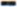 Привлечение граждан к выполнению на добровольной основе социально значимых для Севастьяновского сельского поселения работ (в том числе дежурств) основывается на принципах законности, добровольности, гласности, безвозмездности, соблюдения прав и свобод человека и гражданина.3. По решению администрации Севастьяновского сельского поселения, принятому в соответствии с Уставом муниципального образования Севастьяновское сельское поселение, граждане могут привлекаться к выполнению на добровольной основе социально значимых для Севастьяновского сельского поселения работ (в том числе дежурств)в целях решения вопросов местного значения Севастьяновского сельского поселения, предусмотренных пунктами (7,1-11,20 и 25 части 1 статьи 16 Федерального закона от 6 октября 2003 года 131-ФЗ «Об общих принципах организации местного самоуправления в Российской Федерации» в целях решения вопросов местного значения Севастьяновского сельского поселения).К социально значимым работам в целях решения вопросов местного значения, указанных в пункте З настоящего Положения, относятся только работы не требующие специальной профессиональной подготовки.С инициативой привлечения граждан для выполнения социально значимых работ (в том числе дежурств) в администрацию Севастьяновского сельского поселения могут обратиться:депутаты Совета депутатов Севастьяновского сельского поселения ;глава Севастьяновского сельского поселения;органы территориального	общественного самоуправления Севастьяновского сельского поселения;руководители муниципальных организаций, предприятий, учреждений.Предложения о привлечении граждан для выполнения социально значимых работ (в том числе дежурств) поступившие в администрацию Севастьяновского сельского поселения, регистрируются в течение трех дней со дня поступления.Администрация Севастьяновского сельского поселения рассматривает предложение и информирует инициаторов о принятом решении в течение десяти дней со дня регистрации предложения.Ответ на предложение, поступившее в форме электронного документа, дается в форме электронного документа по адресу электронной почты, указанному в обращении.Ответ на предложение, поступившее в письменной форме, дается в письменной форме по почтовому адресу, указанному в предложении.Решение о привлечении граждан для выполнения социально значимых работ (в том числе дежурств) принимается в форме постановления администрации Севастьяновского сельского поселения.К выполнению социально значимых работ (в том числе дежурств) могут привлекаться совершеннолетние трудоспособные жители Севастьяновского сельского поселения в свободное от основной работы или учебы время на безвозмездной основе не более чем один раз в три месяца. При этом продолжительность социально значимых работ (в том числе дежурств) не может составлять более четырех часов подряд.В решении о привлечении граждан для выполнения социально значимых работ (в том числе дежурств) должны быть указаны:вопрос местного значения Севастьяновского сельского поселения, в целях решения которого организуются социально значимые работы (в том числе дежурство);время, место и планируемые сроки проведения работ (дежурств);3) количество жителей Севастьяновского сельского поселения, достаточное для достижения ожидаемого результата выполнения социально значимых работ (в том числе дежурств);перечень видов работ (в том числе дежурств), для выполнения которых привлекаются граждане;порядок и источники финансирования работ (в том числе дежурств);срок приема заявлений граждан об участии и выполнении социально значимых работ (в том числе дежурств);лицо, ответственное за организацию и проведение социально значимых для Севастьяновского сельского поселения работ (в том числе дежурств) (далее ответственное лицо).Решение о привлечении граждан для выполнения социально значимых работ (в том числе дежурств) публикуется в предназначенных для официального опубликования муниципальных правовых актов (обнародовано), размещается на официальном сайте Севастьяновского сельского поселения в информационно-телекоммуникационной сети «Интернет».Решение о привлечении граждан для выполнения социально значимых работ (в том числе дежурств) вступает в силу после его официального опубликования (обнародования).13. Организация и материально-техническое обеспечение проведения социально значимых работ (в том числе дежурств) осуществляется администрацией Севастьяновского сельского поселения .Администрация Севастьяновского сельского поселения и ответственное лицо обеспечивают оповещение жителей Севастьяновского сельского поселения о видах социально значимых работ (в том числе дежурств), времени и местах их проведения, местах сбора; принимают заявки на участие в социально значимых работах (в том числе дежурствах); осуществляет регистрацию участников, проверяя соблюдение требований, предусмотренных пунктом 5 настоящего Положения; обеспечивают участников социально значимых работ (в том числе дежурств) необходимым инвентарем; проводят инструктаж по технике безопасности; определяют участникам конкретный вид работ (в том числе дежурств); обеспечивают непосредственный контроль за ходом проведения социально значимых работ (в том числе дежурств); отчитываются перед Советом депутатов Севастьяновского сельского поселения о результатах проведения социально значимых работ (в том числе дежурств).В заявке на участие в выполнении социально значимых работ (в том числе дежурств) гражданин указывает сведения:о документе, удостоверяющем личность, о дате рождения;о согласии на участие в выполнении социально значимых работ (в том числе дежурств) и согласии на обработку персональных данных в целях обработки заявки;о своей трудоспособности;о времени, свободном от основной работы, учебы, в течение которого возможно выполнение социально значимых работ (в том числе дежурств);о почтовом адресе (адресе электронной почты) для ответа на заявку.Ответственное лицо в течение десяти дней рассматривает поступившую заявку гражданина и принимает решение о привлечении или отказе в привлечении к выполнению социально значимых работ (в том числе дежурств).Основанием для отказа в привлечении к выполнению социально значимых работ (в том числе дежурств) является несоответствие требованиям к гражданину, установленным пунктом 9 настоящего Положения.Решение о привлечении или отказе в привлечении к выполнению социально значимых работ (в том числе дежурств) направляется ответственным лицом гражданину в течение одного рабочего дня с момента его принятия в форме электронного документа на адрес электронной почты, указанной в заявке, или в письменной форме, по почтовому адресу, указанному в заявке, если заявка подана в письменной форме.Если в течение срока для подачи заявок на участие в выполнении социально значимых работ (в том числе дежурств) от граждан таких заявок не поступило или количество обратившихся недостаточно для выполнения социально значимых работ (в том числе дежурств), администрация Севастьяновского сельского поселения на основании информации ответственного лица в течение десяти дней принимает решение:о продлении срока для подачи заявок на участие выполнении социально значимых работ (в том числе дежурств);выдает инвентарь, спецодежду, материалы и иные средства для проведения работ;обеспечивает доставку граждан к месту проведения работ и обратно;контролирует выполнение работ.Информация об итогах проведения социально значимых работ (в том числе дежурств) подлежит опубликованию администрацией Севастьяновского сельского поселения на информационном стенде в администрации Севастьяновского сельского поселения, а также на официальном сайте в информационно-телекоммуникационной сети «Интернет».По результатам выполнения социально значимых работ (в том числе дежурств) жители Севастьяновского сельского поселения могут быть поощрены от имени Совета депутатов Севастьяновского сельского поселения, главы Севастьяновского сельского поселения или администрации Севастьяновского сельского поселения.Настоящее Положение не распространяется на случаи мобилизации трудоспособного населения, связанные с необходимостью проведения и обеспечения аварийно-спасательных и других неотложных работ и привлечением транспортных средств граждан для проведения указанных работ, предусмотренные Федеральным конституционным законом от 30.05.2001 № 3 ФКЗ «О чрезвычайном положении» (с последующими изменениями).